SCCS SPEAKER SERIES 2020 | Race, Equity, & IdentityCreating space for equity, racial consciousness, and integrity in the classroom helps facilitate honest conversations about culture and identity. Empowering children and teachers to experience the benefits and struggles of these conversations leads to stronger programs, more inclusive environments, and children prepared for kindergarten. Join us as we navigate bias, racism, inclusivity, and identity through a welcoming and socially relevant speaker series. STRUCTUREThree-part, 1 hour long, winter/spring 2020Engaging activity-continuity among three lecturesLight hors d’oeuvres Intimate space with adequate parking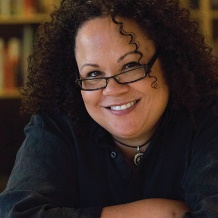 Julie Lythcott-HaimsHow to Raise an AdultJulie Lythcott-Haims is the author of the New York Times best-selling book How to Raise an Adult: Break Free of the Overparenting Trap and Prepare Your Kid for Success (2015) and Real American: A Memoir (2017). She is deeply interested in what prevents people from living meaningful, fulfilling lives.How to Raise an Adult emerged from Lythcott-Haim’s decade as Stanford University’s Dean of Freshmen, where she was known for her fierce advocacy for young adults and her fierce critique of the growing trend of parental involvement in the day-to-day lives of college students. She received the university’s Lloyd W. Dinkelspiel Award for creating “the” atmosphere that defines the undergraduate experience, and toward the end of her tenure as dean she began speaking and writing widely on the harm of helicopter parenting. How to Raise an Adult has been published in over two dozen countries and gave rise to a TED talk that became one of the top TED Talks of 2016 with over four million views, and counting, as well as a sequel which will be out in 2020.In a different vein, the memoir Real American details Lythcott-Haim’s personal battle with the low self-esteem that American racism routinely inflicts on people of color. The child of an African-American father and a white British mother, Lythcott-Haims shows how microaggressions in addition to blunt-force insults can puncture a person’s inner life with a thousand sharp cuts. Real American expresses also, through Julie’s path to self-acceptance, the healing power of community in overcoming the hurtful isolation of being incessantly considered “the other.”Lythcott-Haims received her bachelor’s degree at Stanford University, her law degree at Harvard Law School, and her MFA in writing from the California College of the Arts. She lives in Silicon Valley with her partner of thirty years, their two teenagers, and her mother.Alexes HarrisProfessor of Sociology, University of Washington Presidential Term ProfessorAlexes Harris, Ph.D., is the Presidential Term Professor and Professor of Sociology at the University of Washington. Harris’ work has spanned the criminal justice system, including juvenile justice, case processing outcomes, and monetary sanctions. Her research is fundamentally centered around issues of inequality, poverty and race in United States’ systems of justice.Her book, A Pound of Flesh: Monetary Sanctions as a Punishment for the Poor details the ways in which fines and fees sentenced to defendants often put an undue burden on disadvantaged populations and place them under even greater supervision of the criminal justice system. The book has received widespread media coverage, including by The New York Times, National Public Radio, The Nation, The New Yorker, and the Los Angeles Times.  Her research has been published in peer reviewed journals such as American Journal of Sociology, American Sociological Review, Ethnography and Law and Society Review.Her current project extends this line of research in eight states with funding from Arnold Ventures.  She has been appointed to serve on several federal advisory boards, including the Office of Justice Programs Science Advisory Board and the National Task Force on Fines and Fees, and Bail Practice.  She has also been called to testify for numerous state and federal governing bodies about inequalities in the criminal justice system and sentencing (including speaking at the White House on the issue of poverty and criminal justice).Harris has been inducted into the Washington State Academy of Sciences (2017) and is the chair of the Washington State Advisory Committee to the United States Commission on Civil Rights.  She was recently acknowledged for her teaching with the University of Washington’s highest teaching honor, the Distinguished Teaching Award (2018).  Dr. Harris earned her B.A degree at the University of Washington, and her Ph.D. in sociology from the University of California, Los Angeles.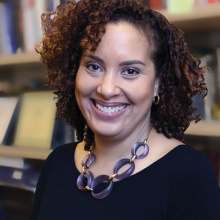 RESOURCESBellevue School District-Racial Equity Speaker Series
https://bsd405.org/event/racial-equity-speaker-series/https://www.eventbrite.com/e/state-of-womxn-of-color-the-future-of-work-belong-to-us-tickets-69759822507?aff=ebdssbdestsearch